*Each program attended gets your name entered for the prize drawings.  The more you participate, the more entries!Daviess County Library • July 2022      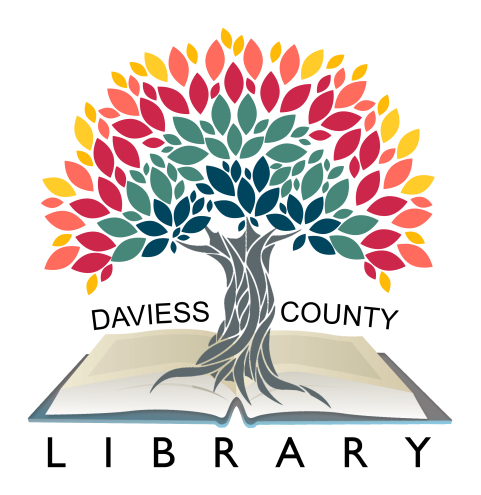 Daviess County Library • July 2022      Daviess County Library • July 2022      Daviess County Library • July 2022      Daviess County Library • July 2022      Daviess County Library • July 2022      Daviess County Library • July 2022      Sunday MondayTuesdayWednesdayThursdayFridaySaturday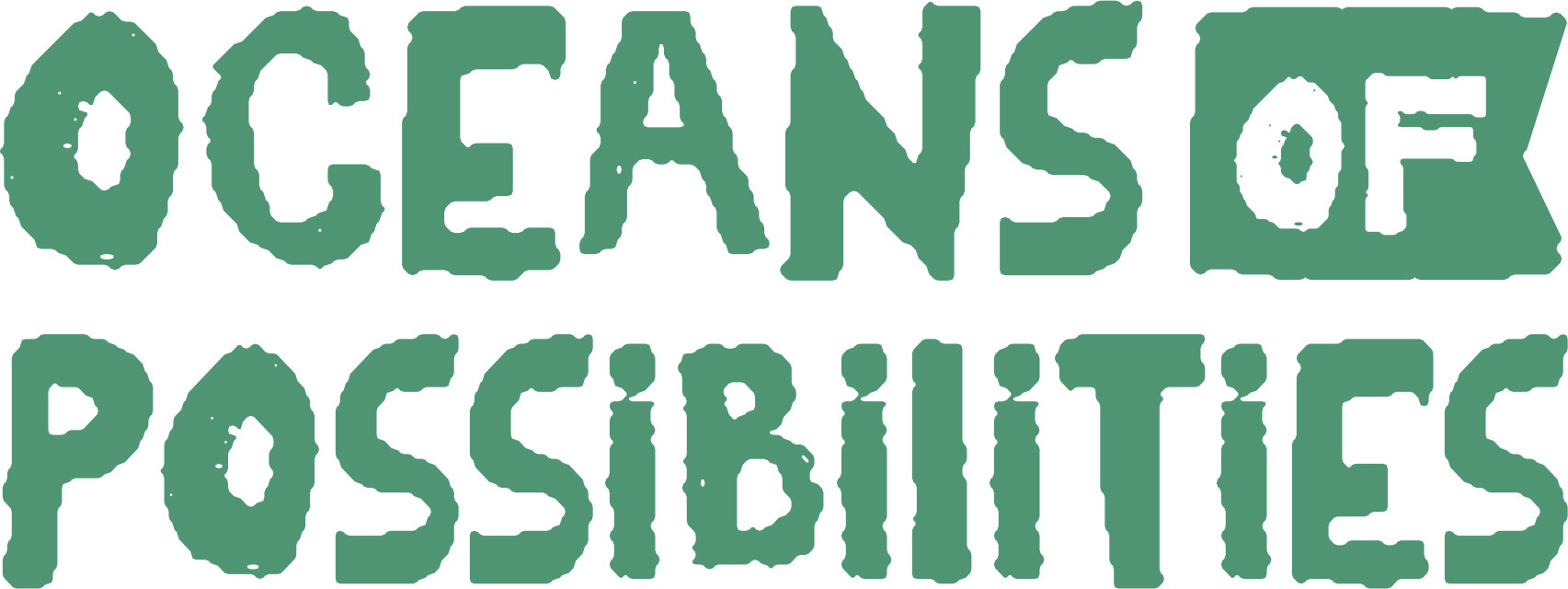 1STORYTIME @ Aquarium (Castle)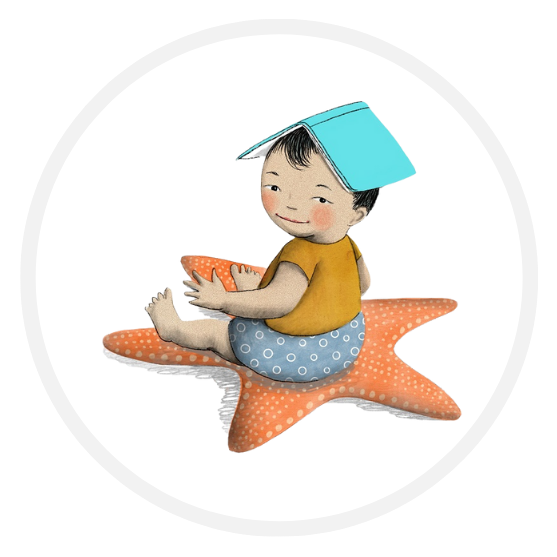 10am23ADULT/TEEN PROGRAM -PHOTO CONTEST45 ADULT EXERCISE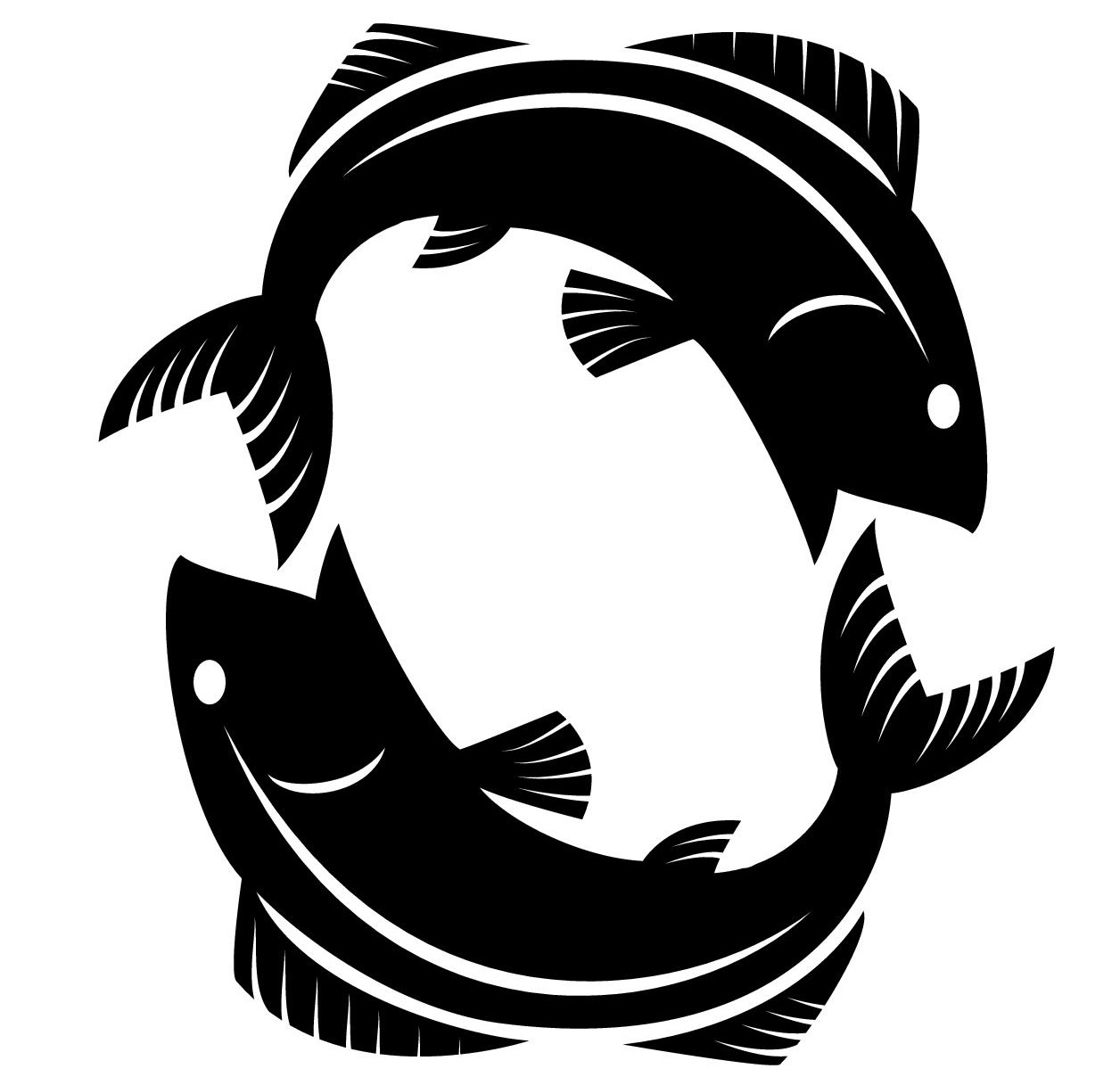 2pm6BOOKMOBILE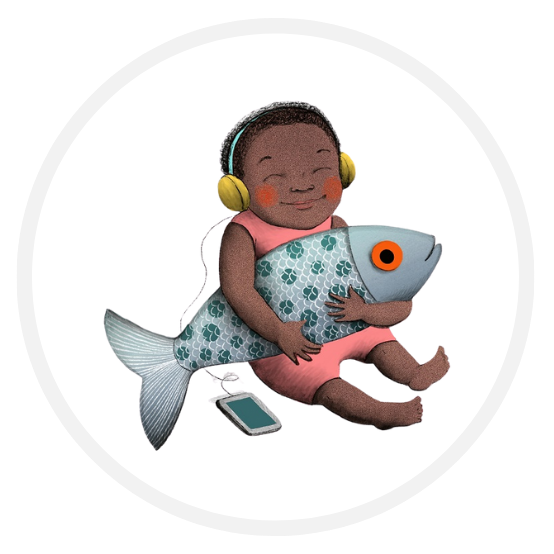 7 ADULT EXERCISE2pm8STORYTIME @ Aquarium (Castle)10amADULT COMPUTER SEMINAR  1pm9ADULT KICK OFF PARTYPHOTOGRAPHY CLASS10-11am10ADULT/TEEN PROGRAM -TINY ART1112TINY ART CLASS10am ADULT EXERCISE2pm13TINY ART STUDIO OPENBOOKMOBILE14TINY ART STUDIO OPEN ADULT EXERCISE2pm15STORYTIME @ Aquarium (Castle)10amADULT COMPUTER WORK DAY 1pm16TINY ART DUE @ LIBRARY by NOON17ADULT/TEENPROGRAM  -SCANNER GENEOLOGY1819FSU Livestream9:30am – 11:30am @ DCL with Jamesport ADULT EXERCISE2pm20BOOKMOBILE21 ADULT EXERCISE2pmGENEOLOGY CLASS @ LIBRARY 5:30pm22STORYTIME @ Aquarium (Castle)10amADULT COMPUTER SEMINAR 1pm2324/31ADULT PROGRAM -CRICUT2526CARD MAKING w/CRICUT 10am ADULT EXERCISE2pm27BOOKMOBILE28 ADULT EXERCISE2pmCARD MAKING w/CRICUT 5:3029STORYTIME @ Aquarium (Castle)10am30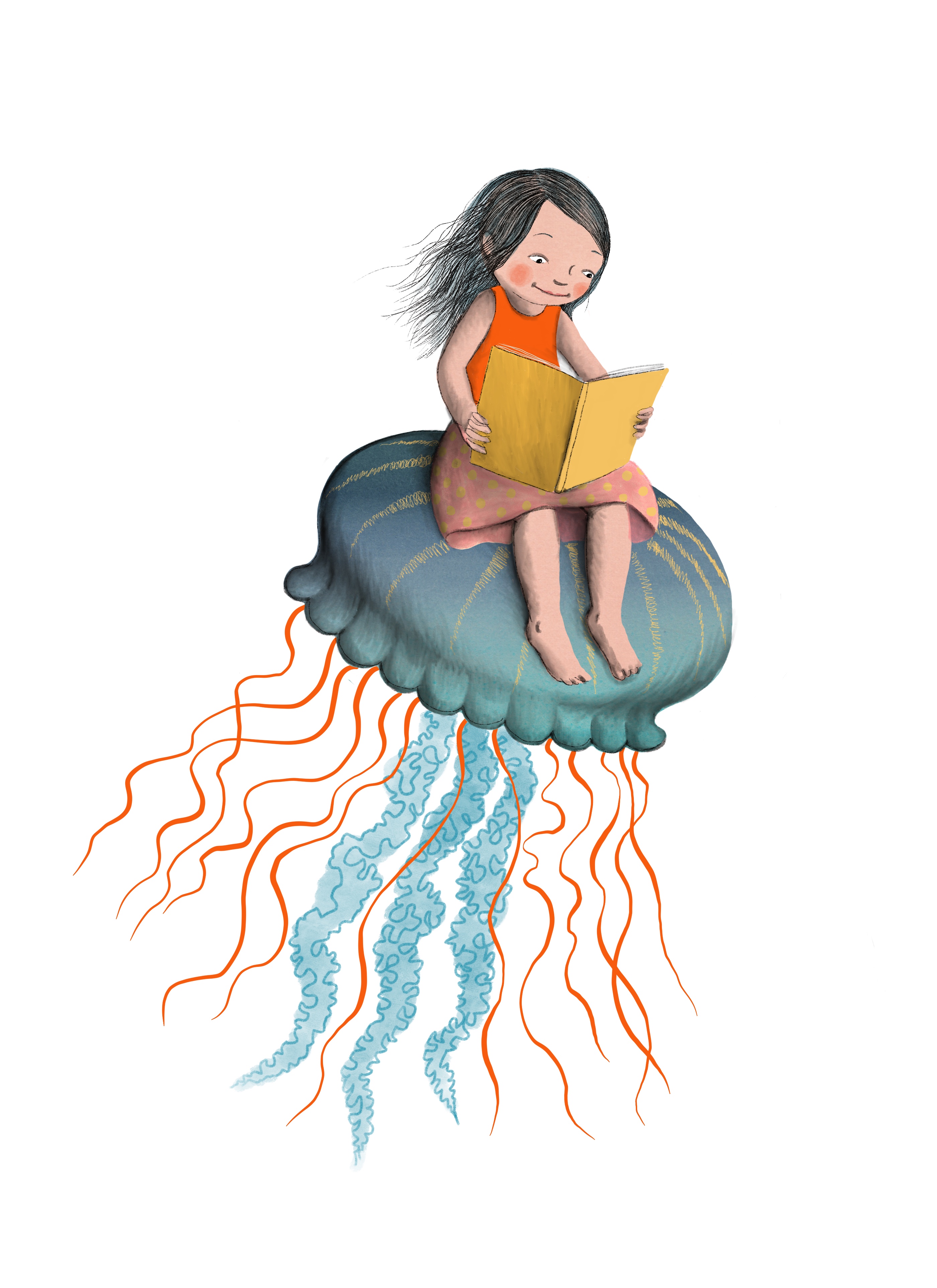 